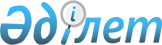 О бюджете города Петропавловска на 2008 годРешение маслихата города Петропавловска Северо-Казахстанской области от 15 декабря 2007 года N 2. Зарегистрировано Управлением юстиции города Петропавловска Северо-Казахстанской области 15 января 2008 года N 13-1-109

      В соответствии со статьей 85 Бюджетного Кодекса Республики Казахстан, статьей 6 Закона Республики Казахстан "О местном государственном управлении в Республике Казахстан", параметрами среднесрочного плана социально-экономического развития и среднесрочной фискальной политики на 2008-2010 годы Петропавловский городской маслихат РЕШИЛ:



       1. Утвердить бюджет города Петропавловска на 2008 год согласно приложению 1 в следующих объемах:

      1) доходы - 8735789 тысяч тенге, в том числе:

      налоговые поступления - 4159073 тысячи тенге;

      неналоговые поступления - 13886 тысяч тенге;

      поступления от продажи основного капитала - 2367965 тысяч тенге;

      поступления трансфертов - 2194865 тысяч тенге;

      2) затраты - 8951636 тысяч тенге;

      3) операционное сальдо - -215847 тысяч тенге;

      4) чистое бюджетное кредитование - 0;

      5) сальдо по операциям с финансовыми активами - 56500 тысяч тенге, в том числе:

      приобретение финансовых активов - 56500 тысяч тенге;

      поступления от продажи финансовых активов государства - 0;

      6) дефицит (профицит) бюджета - -272347 тысяч тенге;

      7) финансирование дефицита (использование профицита) бюджета - 272347 тысяч тенге.

      Движение остатков бюджетных средств - 27347 тыс. тенге

      Сноска. Пункт 1 с изменениями, внесенными решением маслихата города Петропавловска Северо-Казахстанской области от 18.01.2008 N 1

      1.1. Выделить за счет свободных остатков средств городского бюджета, сложившихся на начало года, на расходы городского бюджета по бюджетным программам согласно приложению 7

      Сноска. Пункт 1 дополнен пунктом 1.1 решением маслихата города Петропавловска Северо-Казахстанской области от 18.01.2008 N 1

      1.2. Учесть в расходах городского бюджета на 2008 год увеличение плановых ассигнований на завершение финансирования бюджетных инвестиционных проектов в сумме 10795,6 тыс. тенге, в том числе по бюджетным программам:

      467-002-015 "Развитие объектов образования. За счет средств местного бюджета" в сумме 7701,7 тыс. тенге;

      467-006-015 "Развитие системы водоснабжения. За счет средств местного бюджета" в сумме 1141,4 тыс. тенге;

      467-008-000 "Развитие объектов физической культуры и спорта"»в сумме 1952,5 тыс. тенге

      Сноска. Пункт 1 дополнен пунктом 1.2 решением маслихата города Петропавловска Северо-Казахстанской области от 18.01.2008 N 1



      2. Установить, что доходы городского бюджета на 2008 год формируются в соответствии с Бюджетным кодексом Республики Казахстан за счет следующих налоговых поступлений:

      индивидуального подоходного налога;

      социального налога;

      налога на имущество физических лиц, индивидуальных предпринимателей и юридических лиц;

      земельного налога;

      налога на транспортные средства с физических и юридических лиц;

      акцизов, кроме акцизов, зачисляемых в республиканский бюджет;

      платы за пользование земельными участками;

      сборов за ведение предпринимательской и профессиональной деятельности, кроме сборов, зачисляемых в республиканский бюджет;

      государственной пошлины, кроме консульского сбора и государственных пошлин, зачисляемых в республиканский бюджет.



      3. Установить, что доходы городского бюджета формируются за счет следующих неналоговых поступлений:

      поступлений части чистого дохода коммунальных государственных предприятий (акимата г. Петропавловска);

      доходов от аренды имущества, находящегося в государственной собственности (акимата г. Петропавловска);

      прочих неналоговых поступлений.



      4. Установить, что доходы городского бюджета формируются за счет следующих поступлений от продажи основного капитала:

      продажа земли;

      продажа нематериальных активов.



      5. Установить, что в порядке, определяемом Правительством Республики Казахстан, используются поступления от реализации товаров и услуг, представляемых следующими организациями:

      государственными учреждениями образования;

      государственными библиотеками.



      6. Утвердить резерв местного исполнительного органа города на 2008 год в сумме 21704 тысяч тенге, в том числе:

      резерв на неотложные затраты - 10868 тысяч тенге;

      резерв на исполнение обязательств по решениям судов - 10836 тысяч тенге.

      Сноска. Пункт 6 с изменениями, внесенными решением маслихата города Петропавловска Северо-Казахстанской области от 18.01.2008 N 1



      7. Установить, что в расходах бюджета города Петропавловска на 2008 год предусмотрены в полном объеме ассигнования на выплату заработной платы работникам государственных учреждений в соответствии с системой оплаты труда, установленной законодательством Республики Казахстан.



      8. Учесть в бюджете города на 2008 год расходы на реализацию:

      Трудового кодекса Республики Казахстан от 15 мая 2007 года касательно предоставления гражданским служащим оплачиваемого ежегодного трудового отпуска продолжительностью не менее тридцати календарных дней с выплатой пособия на оздоровление в размере должностного оклада;

      Закона Республики Казахстан от 27 июля 2007 года "Об образовании" в части снижения нормативной учебной нагрузки в неделю для педагогических работников начального образования государственных организаций образования с 20 до 18 часов;

      Постановления Правительства Республики Казахстан от 4 ноября 2002 года "Об утверждении типовых штатов работников организаций образования" на завершение поэтапного введения дополнительных единиц административно-хозяйственного персонала в государственных организациях образования.



      9. Утвердить перечень бюджетных программ развития городского бюджета на 2008 год с разделением на бюджетные программы, направленные на реализацию бюджетных инвестиционных проектов (программ) и формирование или увеличение уставного капитала юридических лиц, согласно приложению 2.



      10. Утвердить перечень бюджетных программ, не подлежащих секвестру в процессе исполнения бюджета города на 2008 год согласно приложению 3.



      11. Установить, что в расходах городского бюджета на 2008 год по программе 451-007-000 "Социальная помощь отдельным категориям нуждающихся граждан по решениям местных представительных органов", предусмотрены ассигнования на социальные выплаты в сумме 171191 тысяч тенге согласно приложению 4.

      Сноска. Пункт 11 с изменениями, внесенными решением маслихата города Петропавловска Северо-Казахстанской области от 18.01.2008 N 1



      12. Учесть в бюджете города на 2008 год расходы по программам:

      451-016 "Государственные пособия на детей до 18 лет" в сумме 17043 тысячи тенге;

      451-017 "Обеспечение нуждающихся инвалидов обязательными гигиеническими средствами и предоставление услуг специалистами жестового языка, индивидуальными помощниками в соответствии с индивидуальной программой реабилитации инвалида" в сумме 21330 тысяч тенге.



      13. Учесть в бюджете города на 2008 год целевые текущие трансферты из вышестоящего бюджета в следующих объемах согласно приложению 5:

      1) на реализацию Государственной программы развития образования Республики Казахстан на 2005-2010 годы - 91263 тыс. тенге, в том числе на:

      содержание вновь вводимых объектов образования - 36956 тысяч тенге на детский сад на 320 мест;

      создание лингафонных и мультимедийных кабинетов в государственных учреждениях начального, основного среднего и общего среднего образования - 33247 тысяч тенге;

      оснащение учебным оборудованием кабинетов физики, химии, биологии в государственных учреждениях начального, основного среднего и общего среднего образования - 21060 тысяч тенге;

      2) на развитие человеческого капитала в рамках электронного правительства - 47094 тысячи тенге;

      3) на внедрение системы интерактивного обучения в государственной системе начального, основного среднего и общего среднего образования - 116639 тысяч тенге;

      4) на выплату государственной адресной социальной помощи - 15981 тысяча тенге;

       5) на выплату государственных пособий на детей до 18 лет из малообеспеченных семей - 2357 тыс. тенге;

      6) на обучение государственных служащих компьютерной грамотности - 10502 тысячи тенге;

      7) на строительство жилья государственного коммунального жилищного фонда в соответствии с Государственной программой жилищного строительства в Республике Казахстан на 2008-2010 годы - 447000 тысяч тенге;

      8) на развитие и обустройство инженерно-коммуникационной инфраструктуры в соответствии с Государственной программой жилищного строительства в Республике Казахстан на 2008-2010 годы - 1325000 тысяч тенге, в том числе:

      на развитие и обустройство инженерно-коммуникационной инфраструктуры - 1025000 тысяч тенге;

      на ремонт и реконструкцию инженерных сетей - 300000 тыс. тенге.



      14. Учесть в бюджете города на 2008 год кредиты на строительство жилья по нулевой ставке вознаграждения (интереса) в соответствии с Государственной программой жилищного строительства в Республике Казахстан на 2008 - 2010 годы в сумме 289000 тысяч тенге согласно приложению 6.



      15. Настоящее решение вводится в действие с 1 января 2008 года.      Председатель                           Секретарь

      сессии городского маслихата            городского маслихата

Приложение 1

к решению 3 сессии городского маслихата

IV созыва N 2 от 15 декабря 2007 года      Сноска. Приложение 1 в редакции решения маслихата города Петропавловска Северо-Казахстанской области от 18.01.2008 N 1Бюджет города Петропавловска на 2008 год

Приложение 2

к решению 3 сессии городского

маслихата IY созыва N 2

от 15 декабря 2007 года      Сноска. Приложение 2 в редакции решения маслихата города Петропавловска Северо-Казахстанской области от 18.01.2008 N 1Перечень бюджетных программ развития с разделением на бюджетные инвестиционные проекты и программы городского бюджета на 2008 год

Приложение 3

к решению 3 сессии городского

маслихата IY созыва N 2

от 15 декабря 2007 годаПеречень бюджетных программ, не подлежащих секвестру в процессе исполнения бюджета на 2008 год

Приложение 4

к решению 3 сессии городского

маслихата IY созыва N 2

от 15 декабря 2007 года      Сноска. Приложение 4 в редакции решения маслихата города Петропавловска Северо-Казахстанской области от 18.01.2008 N 1Перечень видов социальной помощи, предусмотренной по программе "Социальная помощь отдельным категориям нуждающихся граждан по решениям местных представительных органов"

Приложение 5

к решению 3 сессии городского

маслихата IY созыва N 2

от 15 декабря 2007 года      Сноска. Приложение 5 в редакции решения маслихата города Петропавловска Северо-Казахстанской области от 18.01.2008 N 1Распределение сумм целевых трансфертов из республиканского бюджета по городу Петропавловску на 2008 год

Приложение 6

к решению 3 сессии городского

маслихата IY созыва N 2

от 15 декабря 2007 годаРаспределение сумм бюджетных кредитов по нулевой ставке вознаграждения (интереса) на строительство и приобретение жилья в соответствии с Государственной программой жилищного строительства в Республики Казахстан на 2008-2010 годы 

Приложение 7

к решению внеочередной 4

сессии городского маслихата

IV созыва N 1 от 18 января 2008 годаНаправление свободных остатков городского бюджета, сложившихся на 1.01.2008 год
					© 2012. РГП на ПХВ «Институт законодательства и правовой информации Республики Казахстан» Министерства юстиции Республики Казахстан
				КатегорияКатегорияКатегорияКатегорияСумма

(тыс.

тенге)КлассКлассКлассСумма

(тыс.

тенге)ПодклассПодклассСумма

(тыс.

тенге)НаименованиеСумма

(тыс.

тенге)1. Доходы8 735 7891Налоговые поступления4 159 0731Подоходный налог1 577 1702Индивидуальный подоходный налог 1 577 1703Социальный налог1 261 4611Социальный налог1 261 4614Налоги  на собственность851 9481Налоги на имущество513 0973Земельный налог173 0014Налог на транспортные средства 165 8505Внутренние налоги на товары, работы и услуги386 1942Акцизы224 8143Поступления за использование природных и других  ресурсов76 6504Сборы за ведение предпринимательской и профессиональной деятельности84 7308Обязательные платежи, взимаемые за совершение юридически значимых действий и (или) выдачу документов уполномоченными на то государственными органами или должностными лицами82 3001Государственная пошлина 82 3002Неналоговые поступления13 8861Доходы от государственной собственности 5 4101Поступления части чистого дохода государственных предприятий 4105Доходы от аренды имущества, находящегося в государственной собственности 5 0006Прочие неналоговые поступления8 4761Прочие неналоговые поступления8 4763Поступления от продажи основного капитала 2 367 9651Продажа государственного имущества, закрепленного за государственными учреждениями2 230 0001Продажа государственного имущества, закрепленного за государственными учреждениями2 230 0003Продажа земли и нематериальных активов137 9651Продажа земли 133 1662Продажа нематериальных активов4 7994Поступления трансфертов2 194 8652Трансферты из вышестоящих органов государственного управления2 194 8652Трансферты из областного бюджета2 194 865Функциональная группаФункциональная группаФункциональная группаФункциональная группаСумма (тыс.

тенге)АдминистраторАдминистраторАдминистраторСумма (тыс.

тенге)ПрограммаПрограммаСумма (тыс.

тенге)НаименованиеСумма (тыс.

тенге)2. Затраты8 951 6361Государственные услуги общего характера220 828112Аппарат маслихата района (города областного значения)15 4981Обеспечение деятельности маслихата района (города областного значения)15 498122Аппарат акима района (города областного значения)151 2631Обеспечение деятельности акима района

(города областного значения)140 7618Обучение государственных служащих компьютерной грамотности10 502452Отдел финансов района (города областного значения)34 9341Обеспечение деятельности Отдела финансов20 7903Проведение оценки имущества в целях налогообложения1 51711Учет, хранение, оценка и реализация имущества, поступившего в коммунальную собственность12 627453Отдел экономики и бюджетного планирования района (города областного значения)19 1331Обеспечение деятельности отдела экономики и бюджетного планирования19 1332Оборона9 875122Аппарат акима района (города областного значения)9 8755Мероприятия в рамках исполнения всеобщей воинской обязанности9 8753Общественный порядок, безопасность, правовая, судебная, уголовно-

исполнительная деятельность44 921458Отдел жилищно-коммунального хозяйства, пассажирского транспорта и автомобильных дорог района (города областного значения)44 92121Эксплуатация оборудования и средств по регулированию дорожного движения в населенных пунктах44 9214Образование3 285 982464Отдел образования района (города областного значения)3 239 4591Обеспечение деятельности отдела образования9 9163Общеобразовательное обучение 2 274 6564Информатизация системы образования в государственных учреждениях образования района (города областного значения)4 1985Приобретение и доставка учебников, учебно-методических комплексов для государственных учреждений образования района (города областного значения) 27 0606Дополнительное образование для детей 129 9799Обеспечение деятельности организаций дошкольного воспитания и обучения624 48510Внедрение системы интерактивного обучения в государственной системе начального, основного среднего и общего среднего образования116 639116Развитие человеческого капитала в рамках электронного правительства52 526467Отдел строительства района (города областного значения)46 5232Развитие объектов образования.46 5236Социальная помощь и социальное обеспечение541 418451Отдел занятости и социальных программ района (города областного значения)529 4181Обеспечение деятельности отдела занятости и социальных программ37 9892Программа занятости45 7595Государственная адресная социальная помощь68 0186Жилищная помощь105 4227Социальная помощь отдельным категориям нуждающихся граждан по решениям местных представительных  органов171 1918Социальная поддержка военнослужащих внутренних войск и срочной службы10 37710Материальное обеспечение детей-инвалидов, воспитывающихся и обучающихся на дому3 01911Оплата услуг по зачислению, выплате и доставке пособий и других социальных выплат1 74413Социальная адаптация лиц, не имеющих определенного местожительства17 55314Оказание социальной помощи нуждающимся гражданам на дому27 61616Государственные пособия на детей до 18 лет19 40017Обеспечение нуждающихся инвалидов обязательными гигиеническими средствами и предоставление услуг специалистами жестового языка, индивидуальными помощниками в соответствии с индивидуальной программой реабилитации инвалида 21 330464Отдел образования района (города областного значения)12 0008Социальная поддержка обучающихся и воспитанников организаций образования очной формы обучения12 0007Жилищно-коммунальное хозяйство4 050 919467Отдел строительства района (города областного значения)3 460 3663Строительство жилья1 704 2814Развитие и обустройство инженерно-коммуникационной инфраструктуры1 696 5216Развитие системы водоснабжения36 5647Развитие объектов благоустройства23 000458Отдел жилищно-коммунального хозяйства, пассажирского транспорта и автомобильных дорог района (города областного значения)590 55312Функционирование системы водоснабжения и водоотведения55 37715Освещение улиц в населенных пунктах218 95516Обеспечение санитарии населенных пунктов155 83717Содержание мест захоронений и захоронение безродных13 31618Благоустройство и озеленение населенных пунктов146 06826Организация эксплуатации тепловых сетей, находящихся в коммунальной собственности районов (городов областного значения)1 0008Культура, спорт, туризм и информационное пространство306 883465Отдел физической культуры и спорта района (города областного значения)34 9716Проведение спортивных соревнований на районном (города областного значения ) уровне4 9717Подготовка и участие членов  сборных команд района (города областного значения) по различным видам спорта на областных спортивных соревнованиях30 000455Отдел культуры и развития языков района (города областного значения)129 6891Обеспечение деятельности отдела культуры и развития языков7 2373Поддержка культурно - досуговой работы89 5996Функционирование районных (городских) библиотек20 5227Развитие государственного языка и других языков народа Казахстана 12 331456Отдел внутренней политики района (города областного значения)72 6041Обеспечение деятельности отдела внутренней политики34 3752Проведение государственной информационной политики через средства массовой информации30 2293Реализация региональных программ в сфере молодежной политики.8 000465Отдел физической культуры и спорта района (города областного значения)3 3711Обеспечение деятельности отдела физической культуры и спорта3 371467Отдел строительства района (города областного значения)66 2488Развитие объектов физической культуры и спорта39 52811Развитие объектов культуры26 72010Сельское, водное, лесное, рыбное хозяйство, особоохраняемые природные территории, охрана окружающей среды и животного мира, земельные отношения16 732463Отдел земельных отношений района (города областного значения)14 9321Обеспечение деятельности отдела земельных отношений14 932467Отдел строительства района (города областного значения)1 80010Развитие объектов сельского хозяйства1 80011Промышленность, архитектурная, градостроительная и строительная деятельность12 850467Отдел строительства района (города областного значения)12 8501Обеспечение деятельности отдела  строительства12 85012Транспорт и коммуникации425 909458Отдел жилищно-коммунального хозяйства, пассажирского транспорта и автомобильных дорог района (города областного значения)425 90922Развитие транспортной инфраструктуры3 20023Обеспечение функционирования автомобильных дорог 422 70913Прочие34 962452Отдел финансов района (города областного значения)21 70412Резерв местного исполнительного органа района (города областного значения) 21 704458Отдел жилищно-коммунального хозяйства, пассажирского транспорта и автомобильных дорог района (города областного значения)13 2581Обеспечение деятельности отдела жилищно-коммунального хозяйства, пассажирского транспорта и автомобильных дорог13 25815Трансферты357452Отдел финансов района (города областного значения)3576Возврат неиспользованных (недоиспользованных) целевых трансфертов3577Бюджетные изъятия3. Операционное сальдо-215 8474. Чистое бюджетное кредитование0Бюджетные кредиты0КатегорияКатегорияКатегорияКатегорияСумма (тыс. тенге)КлассКлассКлассСумма (тыс. тенге)ПодклассПодклассСумма (тыс. тенге)НаименованиеСумма (тыс. тенге)Погашение бюджетных кредитов05. Сальдо по операциям с финансовыми активами56 500Приобретение финансовых активов56 50013Прочие56 500452Отдел финансов района (города областного значения)56 50014Формирование или увеличение уставного капитала юридических лиц56 500Поступления от продажи финансовых активов государства06. Дефицит (профицит) бюджета-272 3477. Финансирование дефицита (использование профицита) бюджета272 3477Поступления займов289 0001Внутренние государственные займы289 0002Договоры займа289 000АдминистраторАдминистраторАдминистраторПрограммаПрограммаНаименованиеПогашение займов44 00016Погашение займов44 000452Отдел финансов района (города областного значения)44 0009Погашение долга местного исполнительного органа. Перед вышестоящим бюджетом44 000КлассКлассКлассПодклассПодклассНаименование8Движение остатков бюджетных средств 27 3471Остатки бюджетных средств 27 3471Свободные остатки бюджетных средств 27 347Свободные остатки бюджетных средств 27 347Функциональная группаФункциональная группаФункциональная группаФункциональная группаСумма (тыс.

тенге)АдминистраторАдминистраторАдминистраторСумма (тыс.

тенге)ПрограммаПрограммаСумма (тыс.

тенге)НаименованиеСумма (тыс.

тенге)Всего3 698 663Инвестиционные программы2 002 1421Государственные услуги общего характера10 502122Аппарат акима района (города областного значения)10 5028Обучение государственных служащих компьютерной грамотности10 5024Образование103 247464Отдел образования района (города областного значения)56 7244Информатизация системы образования в государственных учреждениях образования района (города областного значения)4 198116Развитие человеческого капитала в рамках электронного правительства52 526467Отдел строительства района (города областного значения)46 5232Развитие объектов образования46 5237Жилищно-коммунальное хозяйство1 763 845467Отдел строительства района (города областного значения)1 763 8453Строительство жилья1 704 2816Развитие системы водоснабжения36 5647Развитие объектов благоустройства23 0008Культура, спорт, туризм и информационное пространство66 248467Отдел строительства района (города областного значения)66 2488Развитие объектов физической культуры и спорта39 52811Развитие объектов культуры26 72010Сельское, водное, лесное, рыбное хозяйство, особоохраняемые природные территории, охрана окружающей среды и животного мира, земельные отношения1 800467Отдел строительства района (города областного значения)1 80010Развитие объектов сельского хозяйства1 80013Прочие56 500452Отдел финансов района (города областного значения)56 50014Формирование или увеличение уставного капитала юридических лиц56 500Инвестиционные проекты1 696 5217Жилищно-коммунальное хозяйство1 696 521467Отдел строительства района (города областного значения)1 696 5214Развитие и обустройство инженерно-коммуникационной инфраструктуры1 696 521Функциональная группаФункциональная группаФункциональная группаФункциональная группаАдминистраторАдминистраторАдминистраторПрограммаПрограммаНаименование4Образование464Отдел образования района (города областного значения)3Общеобразовательное обучение№ п/пНаименованиесумма1Социальная помощь инвалидам и участникам Великой Отечественной войны на услуги бань и парикмахерских1 5242Социальная помощь инвалидам и участникам Великой Отечественной войны на зубопротезирование9803Социальная помощь инвалидам и участникам Великой Отечественной войны на санаторно-курортное лечение14 8404Социальная помощь больным туберкулезом на проезд 2 3045Социальная помощь больным туберкулезом на питание 1 8006Социальная помощь на проезд малообеспеченных пенсионеров в дачный сезон 1 1207Социальная помощь Почетным гражданам города Петропавловска858Социальная помощь студентам из малообеспеченных семей3 4389Социальная помощь на содержание жилья, коммунальные услуги и услуги связи инвалидам и участникам Великой Отечественной войны, а также лицам,которым назначены пенсии за особые заслуги перед Республикой Казахстан.19 87210Оказание социальной помощи малоимущим, в связи с ростом цен на продовольственные товары107 30011Единовременная выплата инвалидам и участникам Великой Отечественной войны в честь празднования Дня Победы5 70012Социальная помощь отдельным категориям граждан на авиатуры в город Астану 1 86013Единовременная социальная помощь врачам и выпускникам медицинских высших учебных заведений, прибывающим на постоянную работу в город Петропавловск в размере 200 тыс. тенге 9 00014Оплата коммунальных услуг жителям поселка "Заречный"1 368Итого171 191Функциональная группаФункциональная группаФункциональная группаФункциональная группаФункциональная группаФункциональная группаСумма (тыс.

тенге)Функциональная подгруппаФункциональная подгруппаФункциональная подгруппаФункциональная подгруппаФункциональная подгруппаСумма (тыс.

тенге)АдминистраторАдминистраторАдминистраторАдминистраторСумма (тыс.

тенге)ПрограммаПрограммаПрограммаСумма (тыс.

тенге)ПодпрограммаПодпрограммаСумма (тыс.

тенге)НаименованиеСумма (тыс.

тенге)II.Затраты2 055 8361Государственные услуги общего характера10 5029Прочие государственные услуги общего характера10 502122Аппарат акима района (города областного значения)10 5028Обучение государственных служащих компьютерной грамотности10 50211За счет трансфертов из республиканского бюджета10 5024Образование254 9961Дошкольное воспитание и обучение36 956464Отдел образования района (города областного значения)36 9569Обеспечение деятельности организаций дошкольного воспитания и обучения36 9562Начальное, основное среднее и общее среднее образование 170 946464Отдел образования района (города областного значения)170 9463Общеобразовательное обучение 54 307105Школы, гимназии, лицеи, профильные школы начального, основного среднего и общего среднего образования, школы - детские сады 54 307в том числе:создание лингафонных и мультимедийных кабинетов в государственных учреждениях начального, основного среднего и общего среднего образования33 247на оснащение учебным оборудованием кабинетов физики, химии, биологии в государственных учреждениях начального, основного среднего и общего среднего образования21 06010Внедрение системы интерактивного обучения в государственной системе начального, основного среднего и общего среднего образования116 63911За счет трансфертов из республиканского бюджета116 6399Прочие услуги в области образования47 094464Отдел образования района (города областного значения)47 094116Развитие человеческого капитала в рамках электронного правительства47 09411За счет трансфертов из республиканского бюджета47 0946Социальная помощь и социальное обеспечение18 3382Социальная помощь18 338451Отдел занятости и социальных программ района (города областного значения)18 3385Государственная адресная социальная помощь15 98111За счет трансфертов из республиканского бюджета 15 98116Государственные пособия на детей до 18 лет2 35711За счет трансфертов из республиканского бюджета2 3577Жилищно-коммунальное хозяйство1 772 0001Жилищное хозяйство1 772 000467Отдел строительства района (города областного значения)1 772 0003Строительство жилья447 00011За счет трансфертов из республиканского бюджета 447 0004Развитие и обустройство инженерно-коммуникационной инфраструктуры1 325 00011За счет трансфертов из республиканского бюджета 1 325 000Функциональная группаФункциональная группаФункциональная группаФункциональная группаФункциональная группаФункциональная группаСумма (тыс.тенге)Функциональная подгруппаФункциональная подгруппаФункциональная подгруппаФункциональная подгруппаФункциональная подгруппаСумма (тыс.тенге)АдминистраторАдминистраторАдминистраторАдминистраторСумма (тыс.тенге)ПрограммаПрограммаПрограммаСумма (тыс.тенге)ПодпрограммаПодпрограммаСумма (тыс.тенге)НаименованиеСумма (тыс.тенге)7Жилищно-коммунальное хозяйство289 0001Жилищное хозяйство289 000467Отдел строительства района (города областного значения)289 0003Строительство жилья289 00013За счет кредитов из республиканского бюджета289 000Функциональная группаФункциональная группаФункциональная группаФункциональная группаСумма (тыс.

тенге)АдминистраторАдминистраторАдминистраторСумма (тыс.

тенге)ПрограммаПрограммаСумма (тыс.

тенге)НаименованиеСумма (тыс.

тенге)4Образование7 702467Отдел строительства района (города областного значения)7 7022Развитие объектов образования.7 7027Жилищно-коммунальное хозяйство1 141467Отдел строительства района (города областного значения)1 1416Развитие системы водоснабжения1 1418Культура, спорт, туризм и информационное пространство1 953467Отдел строительства района (города областного значения)1 9538Развитие объектов физической культуры и спорта1 95315Трансферты357452Отдел финансов района (города областного значения)3576Возврат неиспользованных (недоиспользованных) целевых трансфертов35716Погашение займов16 194452Отдел финансов района (города областного значения)16 1949Погашение долга местного исполнительного органа16 194ВСЕГО27 347